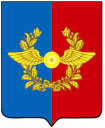 Российская ФедерацияИркутская областьУсольское районное муниципальное образованиеА Д М И Н И С Т Р А Ц И Я Городского поселенияСреднинского муниципального образованияР А С П О Р Я Ж Е Н И ЕОт 28.12.2017г.                              п. Средний                                              № 76-р«О проведении рейтингового голосования на территории  городского поселения Среднинского муниципального образования по общественным территориям для включения в муниципальную программу «Формирование современной городской среды на территории городского поселения Среднинского муниципального образования на 2018-2022г.г.» с распределением реализации мероприятий по годам            В целях определения рейтинга общественных территорий городского поселения Среднинского муниципального образования и определения общественной территории, включенной в муниципальную программу "Формирование современной городской среды городского поселения Среднинского муниципального образования на 2018-2022г.г.",  подлежащей благоустройству в 2018 году в соответствии с Федеральным законом №131-ФЗ от  06.10.2003г. «Об общих принципах организации местного самоуправления в Российской Федерации», руководствуясь  Уставом Среднинского муниципального образования:1.  Утвердить:1.1.  срок проведения рейтингового голосования в период с 29 декабря 2017г. по 30 января 2018г.  (включительно) на официальном сайте Среднинского муниципального образования (http://srednyadm.ru);1.2. форму извещения о рейтинговом голосовании (приложение №1);1.3.  по результатам рейтингового голосования определяется общественная территория, набравшая наибольшее количество голосов, которая подлежит включению в муниципальную программу в 2018 году.  Реализация мероприятий по благоустройству остальных общественных территорий из перечня, утвержденного муниципальной программой "Формирование современной городской среды городского поселения Среднинского муниципального образования на 2018-2022г.г." будет осуществлена в зависимости от рейтинга в 2019-2022 г.г.;1.4. на основании результатов рейтингового голосования внести в муниципальную программу "Формирование современной городской среды городского поселения Среднинского муниципального образования на 2018-2022г.г." в приложение №1/4 «Перечень общественных территорий,  нуждающихся в благоустройстве и подлежащих благоустройству в 2018 - 2022 годах с разбивкой по годам» распределение общественных территорий по годам реализации мероприятий;1.5. результаты рейтингового голосования опубликовать в средствах массовой информации и на официальном сайте Среднинского муниципального образования в сети «Интернет».2. Специалисту-делопроизводителю Сопленковой О.А. опубликовать  данное распоряжение в средствах массовой информации и на официальном сайте Среднинского муниципального образования в сети «Интернет».3.  Контроль за исполнением настоящего распоряжения оставляю за собой.Глава городского поселенияСреднинского муниципального образования                                      В.Д.БарчуковИСПОЛНИТЕЛЬ:Ведущий специалист по благоустройству и землепользованию     __________     _______  О.А. Чулимова       тел. 8-902-57-60-245   в дело: СОГЛАСОВАНО:Главный специалистпо юридическим вопросами нотариальным действиям       ____________  __________  М.А.СемёноваС распоряжением ознакомлена: _____________    _________ О.А. СопленковаРАССЫЛКА:1 экз. – в дело;1 экз. – в прокуратуру;1 экз. – регистр;1 экз. – в печать;Электронная версия соответствует бумажному носителю.Приложение №1Уважаемые жители р.п. Средний!В рамках общественного обсуждения перечня общественных территорий, подлежащих благоустройству в 2018-2022 г.г. Администрация городского поселения Среднинского муниципального образования извещает о возможности проголосовать на официальном сайте Среднинского МО за общественную территорию, подлежащую включению в муниципальную программу "Формирование современной городской среды городского поселения Среднинского муниципального образования на 2018-2022г.г." в 2018 году. Общественная территория, набравшая наибольшее количество голосов подлежит включению в муниципальную программу в 2018 году, остальные территории из перечня, в зависимости от рейтинга будут включены в муниципальную программу с реализацией мероприятий в 2019-2022 г.г.Голосование проводится в период с 29 декабря 2017г. по 30 января 2018г.  (включительно) на официальном сайте Среднинского муниципального образования: http://srednyadm.ru.Приглашаем всех граждан принять активное участие в голосовании!Перечень общественных территорий,  нуждающихся в благоустройстве и подлежащих благоустройству в 2018 - 2022 годах:Общественная территория: р.п. Средний  ДОС- 11, ДОС-8 (между рынком и амбулаторией (фасадная часть));Общественная территория: р.п. Средний,  возле ГДО №134;Общественная территория: р.п. Средний,  возле стелы авиаторов;Общественная территория: р.п. Средний, стадион, возле ДОС – 47;Общественная территория: р.п. Средний, ул. 3-я Степная 1А, возле администрации Среднинского МО;Общественная территория: р.п. Средний возле ДОС – 11 (у амбулатории);Общественная территория: р.п. Средний, ул. 3-я Степная 14, (пришкольный стадион);Общественная территория: р.п. Средний, хоккейный корт возле ДОС-47.   Утверждено распоряжениемглавы городского поселенияСреднинского муниципальногообразования от «28» декабря 2017г. №76-р